facsimile transmittal sheet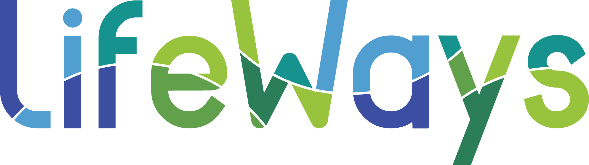  Urgent	 For Review	 Please Comment	 Please Reply	 Please Recyclenotes/Comments:LifeWays Special Programs | HillsdaleRandy Evansphone:  517.789.1200
800.284.8288fax:  517.439.2414to:from: LifeWays special programs | Hillsdalecompany:date:fax number:total no. of pages including cover:Phone number:sender’s reference number:Re:Your reference number: